eMonero wśród 100 najciekawszych startupów na European Start-Up DayseMonero, nowoczesny serwis pożyczek społecznościowych, został zakwalifikowany do 100 najciekawszych startupów, które zaprezentują się w dniach 11-12 maja br. na European Start-up Days w Katowicach.eMonero to serwis pożyczek społecznościowych (social lending). Pozwala użytkownikom pożyczać sobie wzajemnie pieniądze bez udziału banków. Łączy tych, którzy w danym momencie szybko potrzebują gotówki z tymi, którzy mają jej nadmiar i chcą na tym zarabiać. Aby zacząć udzielać pożyczek z eMonero wystarczy nawet niewielka kwota wolnych środków.eMonero: innowacyjni wśród innowacyjnychBranża pożyczek społecznościowych w Polsce to stosunkowo nowe zjawisko, znane szerszej grupie internautów dopiero od kilku lat. Jak się okazuje, nawet w tak nowatorskiej branży można wyróżnić się innowacyjnością i pomysłem. eMonero wyróżnia pełna automatyzacja procesów i szybkość działania. Użytkownicy mogą korzystać z pożyczek społecznościowych błyskawicznie i w każdej sytuacji, jeśli dysponują jakimkolwiek urządzeniem z dostępem do Internetu. eMonero daje użytkownikom bezpieczeństwo transakcji oraz automatycznie kojarzy pożyczkobiorców i pożyczkodawców.- Pozwalamy osobom fizycznym, które dysponują nawet niewielkim kapitałem, znaleźć pożyczkobiorcę i bardzo dobrze zarabiać na produkcie, który ma na rynku wysoką marżę – mówi Konrad Bartnik, Prezes Zarządu P2P Lending Sp. z o.o., podmiotu, do którego należy eMonero. – Korzystanie z eMonero jest bezpieczniejsze niż giełda czy fundusze inwestycyjne, a bardziej zyskowne niż lokaty czy obligacje.eMonero na European Start-Up DayseMonero znalazło się w tym roku na liście 100 najciekawszych start-upów, z którymi będzie można się spotkać na European Start-Up Days. Impreza odbędzie się w Hali Spodek w dniach 11-12 maja 2017 i towarzyszy Europejskiemu Kongresowi Gospodarczemu. Podczas tego wydarzenia zaprezentują się najciekawsze start-upy działające m.in. w takich branżach, jak fintech, biotechnologia, medycyna, ekologia, telekomunikacja i logistyka. Wydarzenie będzie okazją do osobistych spotkań z przedstawicielami start-upów, ekspertami, inwestorami oraz reprezentantami największych korporacji. Na uczestników czeka bogata oferta prelekcji, prezentacji i spotkań z mentorami.Na stoisko eMonero zapraszamy serdecznie inwestorów oraz wszystkich zainteresowanych nowoczesnymi sposobami zarabiania. Chętnie podzielimy się z Państwem naszymi doświadczeniami oraz przedstawimy możliwości współpracy. Z przyjemnością odpowiemy na pytania dotyczące funkcjonowania eMonero oraz naszych planów rozwojowych.Szczegółowe informacje o European Start-Up Days znajdą Państwo na stronie: http://www.estartupdays.eu/pl/ Więcej informacji:Marek Wiśniewski Content Director +48 570 688 555 marek.wisniewski@emonero.pleMonero.pl tel.: 22 349 95 90 Ciołka 11a p. 310  01-402 Warszawa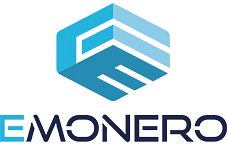 